RESOLUTION NO.__________		RE:	CERTIFICATE OF APPROPRIATENESS UNDER THE			PROVISIONS OF THE ACT OF THE 			LEGISLATURE 1961, JUNE 13, P.L. 282 (53	SECTION 8004) AND BETHLEHEM ORDINANCE NO.	3952 AS AMENDED.	The applicant proposes to install vinyl decal signs on the 1st floor windows at 79 W. Market St.	NOW, THEREFORE, BE IT RESOLVED by the Council of the City of Bethlehem that a Certificate of Appropriateness is hereby granted for the proposal.					            Sponsored by:	(s)											(s)							ADOPTED BY COUNCIL THIS       DAY OF 						(s)											              President of CouncilATTEST:(s)							         City ClerkHISTORICAL & ARCHITECTURAL REVIEW BOARDAPPLICATION #3:  OWNER: 	           __________________________________________________________________________The Board upon motion by Connie Postupack and seconded by Connie Glagola adopted                                     the proposal that City Council issue a Certificate of Appropriateness for the following:  1.  Vinyl decal sign installed with company logo.2.  The logo and letters will be outlined in white.3.  The motion was unanimously approved.   By:__H. Joseph Phillips___________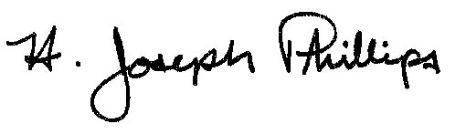 					Title: _Historic Officer____________Date of Meeting: June 5, 2019